Look at the pictures of these bug hotels.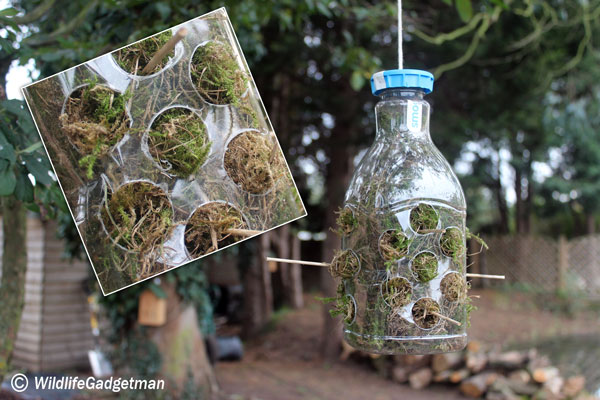 Choose one or two to cut out. Makes notes on:DesignHow it is madePurpose    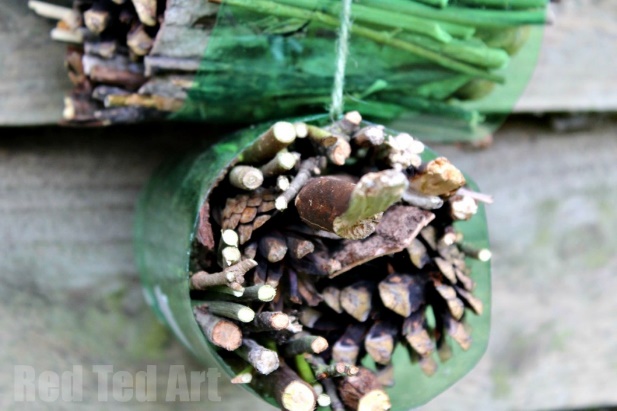 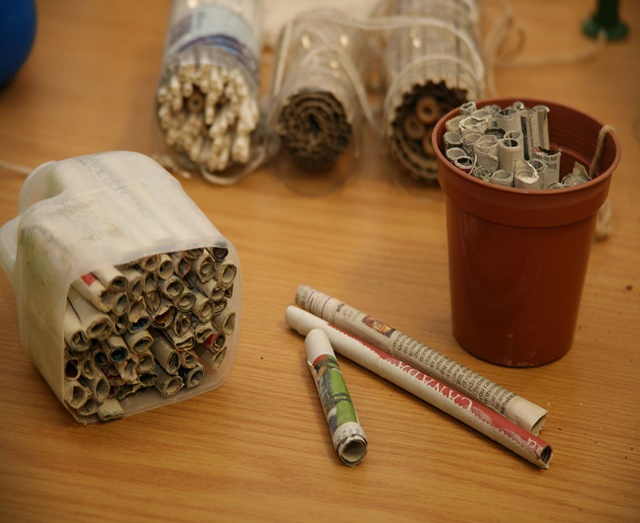 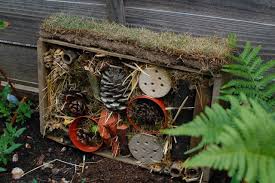 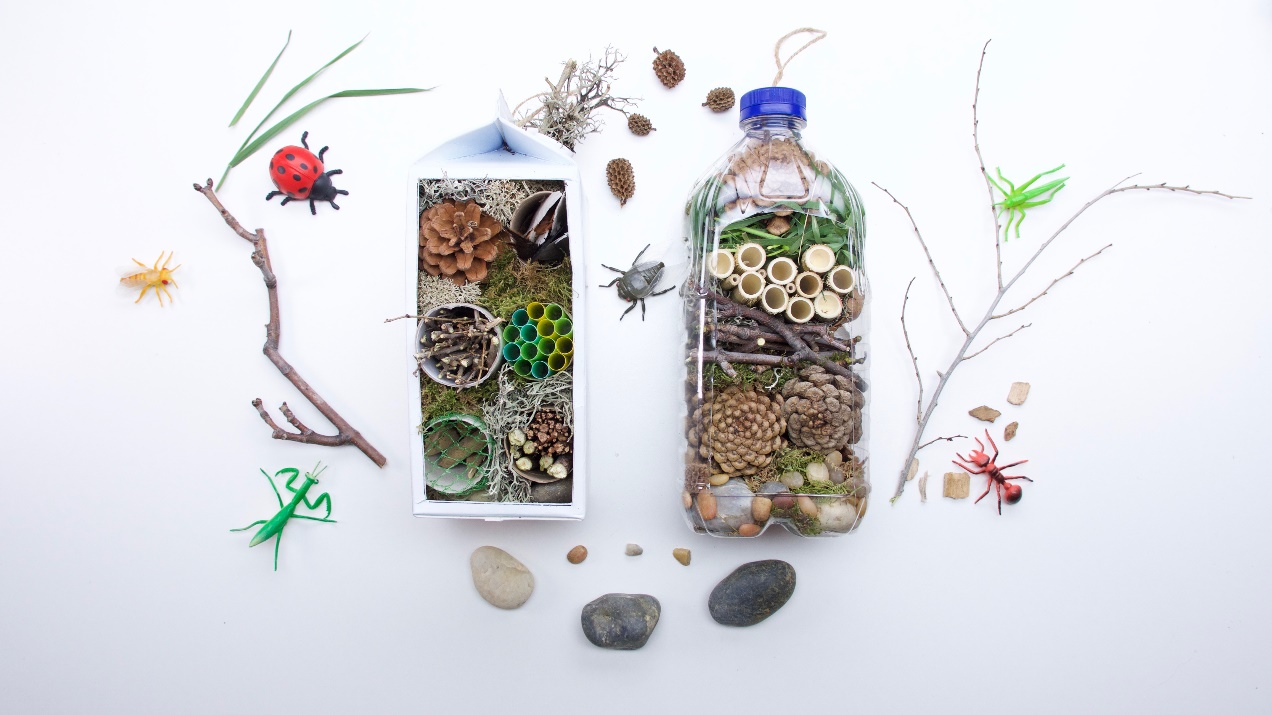 